Об утверждении Положения об установлении системы оплаты трудаработников муниципального бюджетного учреждения «Культурно – информационный центр «КреДо	В соответствии с Федеральным законом от 14.07.2022 № 273-ФЗ «О внесении изменений в Трудовой кодекс Российской Федерации», со статьей 144 Трудового кодекса Российской Федерации, статьей 86 Бюджетного кодекса Российской Федерации, решением Думы Октябрьского района от 25.02.2011 № 60 «Об оплате труда работников муниципальных учреждений Октябрьского района», руководствуясь постановлением Правительства Ханты-Мансийского автономного округа – Югры от 03.11.2016 № 431-п «О требованиях к системам оплаты труда работников государственных учреждений Ханты-Мансийского автономного округа – Югры», постановлением администрации Октябрьского района от 12.02.2018 № 294 «Об утверждении Положения об установлении системы оплаты труда работников муниципальных учреждений культуры Октябрьского района»:1. Утвердить Положение об установлении системы оплаты труда работников муниципального бюджетного учреждения «Культурно – информационный центр «КреДо» (далее Положение), согласно Приложению. 2. Директору муниципального бюджетного учреждения «Культурно – информационный центр «КреДо» (далее – МБУ «КИЦ «КреДо», учреждение) Басюк Любови Анатольевне 
(далее – Руководитель) привести локальные акты, регулирующие оплату труда работников учреждения, в соответствие с настоящим Положением.3. Признать утратившим силу постановление администрации городского поселения Приобье от 07.07.2021 № 291 «Об утверждении Положения по оплате труда работников муниципального бюджетного учреждения «Культурно – информационный центр «КреДо», постановление администрации городского поселения Приобье от 31.05.2022 № 262 «О внесении изменений в постановление администрации городского поселения Приобье от 07.07.2021 № 291 «Об утверждении Положения об оплате труда работников муниципального бюджетного учреждения  «Культурно – информационный центр «КреДо», постановление администрации городского поселения Приобье от 22.12.2022 № 763 «О внесении изменений в постановление администрации городского поселения Приобье от 07.07.2021 № 291  «Об утверждении Положения по оплате труда работников муниципального бюджетного учреждения «Культурно – информационный центр «КреДо».4. Обнародовать настоящее Постановление путем размещения на информационных стендах в здании администрации городского поселения Приобье, в помещении Приобской библиотеки семейного чтения МБУ «КИЦ «КреДо», а также разместить на официальном сайте муниципального образования городское поселение Приобье, МБУ «КИЦ «КреДо» в информационно-телекоммуникационной сети «Интернет».5. Настоящее постановление вступает в силу с даты его обнародования и распространяется на правоотношения, возникшие с 01.03.2023.6. Контроль за исполнением настоящего постановления  возложить на исполняющего обязанности заместителя главы администрации городского поселения Приобье по социальным и жилищным вопросам О.А.Иванову. Глава городского поселения                                                                                          Е.Ю. ЕрмаковПриложение к Постановлению администрациигородского поселения Приобье от «    » __________2023 г. № _____Положение об установлении системы оплаты труда работников муниципального бюджетного учреждения «Культурно – информационный центр «КреДо»(далее – Положение)I. Общие положения1.1.	Положение разработано в соответствии со статьями 144, 145 Трудового кодекса Российской Федерации (далее – ТК РФ), решением Думы Октябрьского района от 25.02.2011 
№ 60 «Об оплате труда работников муниципальных учреждений Октябрьского района», другими нормативными правовыми актами, содержащими нормы трудового права, устанавливает систему оплаты труда работников муниципального бюджетного учреждения «Культурно – информационный центр «КреДо» (далее соответственно – учреждение, работники), и включает в себя:основные условия оплаты труда;порядок и условия осуществления компенсационных выплат;порядок и условия осуществления стимулирующих выплат, критерии их установления;порядок и условия оплаты труда руководителя учреждения, его заместителей, главного бухгалтера;другие вопросы оплаты труда;порядок формирования фонда оплаты труда учреждения;заключительные положения.1.2.	Основные понятия и определения, используемые в Положении, применяются в значениях, определенных трудовым законодательством и иными нормативными правовыми актами Российской Федерации, содержащими нормы трудового права, а также постановлением Правительства Ханты-Мансийского автономного округа – Югры от 03.11.2016 № 431-п «О требованиях к системам оплаты труда работников государственных учреждений Ханты-Мансийского автономного округа – Югры», приказом Департамента культуры Ханты-Мансийского автономного округа – Югры от 01.03.2017 г. № 1-нп «Об утверждении Положения об установлении системы оплаты труда работников государственных учреждений культуры Ханты-Мансийского автономного округа – Югры, подведомственных Департаменту культуры Ханты-Мансийского автономного округа – Югры».1.3.	Заработная плата работников учреждения состоит из:оклада (должностного оклада);компенсационных выплат;стимулирующих выплат;иных выплат, предусмотренных законодательством и настоящим Положением.1.4.	Заработная плата работников (без учета стимулирующих выплат) при изменении систем оплаты труда не может быть меньше заработной платы (без учета стимулирующих выплат), выплачиваемой работникам до ее изменения, при условии сохранения объема трудовых (должностных) обязанностей работников и выполнения ими работ той же квалификации.Месячная заработная плата работника, полностью отработавшего за этот период норму рабочего времени и выполнившего норму труда (трудовые обязанности), не может быть ниже минимального размера оплаты труда, установленного Федеральным законом от 19.06.2000 № 82-ФЗ «О минимальном размере оплаты труда» с применением к нему районного коэффициента и процентной надбавки к заработной плате за стаж работы в районах Крайнего Севера и приравненных к ним местностях.1.5.	В случае принятия решения о приостановлении (ограничении) деятельности Учреждения за работниками сохраняется заработная плата в соответствии с Указом Президента Российской Федерации от 11.05.2020 № 316 «Об определении порядка продления действия мер по обеспечению санитарно-эпидемиологического благополучия населения в субъектах Российской Федерации в связи с распространением новой коронавирусной инфекции (COVID-19)».Выполнение работником трудовой функции дистанционно не может являться основанием для снижения ему заработной платы.1.6.	Регулирование размера заработной платы низкооплачиваемой категории работников до уровня минимального размера оплаты труда (при условии полного выполнения норм труда и отработки месячной нормы рабочего времени) осуществляется руководителем учреждения в пределах средств фонда оплаты труда, формируемого учреждением в соответствии с разделом VII Настоящего Положения, по основному месту работы (основной занимаемой должности).Основные условия оплаты труда2.1.	Размеры окладов (должностных окладов) работников учреждения устанавливаются учетом требований к профессиональной подготовке и уровню квалификации, которые необходимы для осуществления соответствующей профессиональной деятельности, на основе отнесения занимаемых ими должностей к профессиональным квалификационным группам (далее – ПКГ) утвержденными:приказами Минздравсоцразвития РФ:- от 31.08.2007 № 570 «Об утверждении профессиональных квалификационных групп должностей работников культуры, искусства и кинематографии» согласно таблице 1 Положения;- от 14.03.2008 № 121н «Об утверждении профессиональных квалификационных групп    профессий рабочих культуры, искусства и кинематографии» согласно таблице 2 Положения;- от 29.05.2008 № 247н «Об утверждении профессиональных квалификационных групп общеотраслевых должностей руководителей, специалистов и служащих» согласно таблице 3 Положения;- «Квалификационным справочником должностей руководителей, специалистов и других служащих», утвержденным Постановлением Минтруда России от 21.08.1998 № 37 согласно таблице 4 Положения.Размеры окладов (должностных окладов) работников культурыТаблица 1Профессиональные квалификационные группы должностей работников культуры, искусства и кинематографии и размеры окладов (должностных окладов)Таблица 2Профессиональные квалификационные группы профессий рабочих культуры, искусства и кинематографии и размеры окладов (должностных окладов)Таблица 3Профессиональные квалификационные группы общеотраслевых должностей руководителей, специалистов и служащих, и размеры окладов (должностных окладов)Таблица 4Профессиональные квалификационные группы общеотраслевых должностей руководителей, специалистов и размеры окладов (должностных окладов)2.2.	В локальных актах учреждения, штатном расписании учреждения, при заключении трудовых договоров с работниками учреждения, наименования должностей руководителей, специалистов, служащих и рабочих, требования к квалификации должны соответствовать наименованиям должностей руководителей, специалистов, служащих и рабочих, требованиям к квалификации, предусмотренным Единым тарифно-квалификационным справочником работ и профессий рабочих, Единым квалификационным справочником должностей руководителей, специалистов и служащих и (или) соответствующими положениями профессиональных стандартов.2.3.	При определении окладов (должностных окладов) не допускается:устанавливать по должностям, входящих в один и тот же квалификационный уровень профессиональной квалификационной группы, различные размеры должностных окладов, а также устанавливать диапазоны размеров должностных окладов по должностям работников с равной сложностью труда;переносить должности служащих в другие квалификационные уровни, изменять порядок регулирования продолжительности рабочего времени.2.4.	Изменение квалификационного уровня, должностной категории работника устанавливается локальным актом учреждения в соответствии с требованиями к квалификации по занимаемой должности.2.5.	Оклады (должностные оклады) заместителей руководителя структурного подразделения устанавливаются на 10 – 30% ниже оклада (должностного оклада) руководителя структурного подразделения в зависимости от условий, определенных коллективным договором, локальным нормативным актом учреждения.2.6.	Оплата труда работников, занятых по совместительству, а также на условиях неполного рабочего времени или неполной рабочей недели, производится пропорционально отработанному времени в зависимости от выработки либо на других условиях, определенных трудовым договором. 2.7.	Определение размеров заработной платы по основной должности и по должности, занимаемой в порядке совместительства, производится раздельно по каждой из должностей.Порядок и условия осуществления компенсационных выплат3.1. В целях соблюдения норм действующего законодательства с учетом условий труда работникам учреждения устанавливаются следующие компенсационные выплаты:выплата работникам, занятым на работах с вредными и (или) опасными условиями труда;выплата за работу в условиях, отклоняющихся от нормальных (при выполнении работ различной квалификации, совмещении профессий (должностей), сверхурочной работе, работе в ночное время и при выполнении работ в других условиях, отклоняющихся от нормальных);выплата за работу в местностях с особыми климатическими условиями (районный коэффициент к заработной плате, а также процентная надбавка к заработной плате за стаж работы в районах Крайнего Севера и приравненных к ним местностях).3.2.	Выплата работникам учреждения, занятым на работах с вредными и (или) опасными условиями труда, устанавливается в соответствии со статьей 147 ТК РФ.Руководитель учреждения принимает меры по проведению специальной оценки условий труда с целью обеспечения безопасных условий труда и сокращения количества рабочих мест, не соответствующих государственным нормативным требованиям охраны труда, разрабатывает программу действий по обеспечению безопасных условий и охраны труда в соответствии с Федеральным законом от 28.12.2013 № 426-ФЗ «О специальной оценке условий труда».Выплата работникам, занятым на работах с вредными и (или) опасными условиями труда, не может быть отменена без улучшения условий труда, подтвержденных специальной оценкой условий труда.3.3.	Выплата за работу в условиях, отклоняющихся от нормальных (при выполнении работ различной квалификации, совмещении профессий (должностей), сверхурочной работе, работе в ночное время и при выполнении работ в других условиях, отклоняющихся от нормальных), осуществляется в соответствии со статьями 149 – 154 ТК РФ. Ее вид, размер и срок, на который она устанавливается, определяются по соглашению сторон трудового договора с учетом содержания и (или) объема дополнительной работы, в соответствии с таблицей 5 настоящего Положения.Продолжительность сверхурочной работы не должна превышать для каждого работника 4 часов 
в течение двух дней подряд и 120 часов в год (статья 99 ТК РФ).3.4.	Выплата за работу в местностях с особыми климатическими условиями устанавливается в соответствии со статьями 315 – 317 ТК РФ и решением Думы Октябрьского района от 12.10.2012 № 304 «О гарантиях и компенсациях для лиц, работающих в органах местного самоуправления Октябрьского района и муниципальных учреждениях Октябрьского района».3.5.	Размер компенсационных выплат, а также перечень и условия их предоставления устанавливаются в соответствии с таблицей 5 Положения.Таблица 5Перечень, предельные размеры и условияосуществления компенсационных выплат3.6.	Компенсационные выплаты устанавливаются в процентах к окладам (должностным окладам), ставкам заработной платы или в абсолютных размерах, если иное не установлено законодательством Российской Федерации.3.7.	Размеры компенсационных выплат не могут быть ниже размеров, установленных ТК РФ, нормативными правовыми актами Российской Федерации, содержащими нормы трудового права.IV. Порядок и условия осуществлениястимулирующих выплат, критерии их установления4.1.	Работникам учреждения устанавливаются следующие виды стимулирующих выплат:- выплата за интенсивность и высокие результаты работы;- выплата за качество выполняемых работ;- выплата за выслугу лет;- выплата по итогам работы за квартал.4.2.	Стимулирующие выплаты должны отвечать основным целям деятельности учреждения и показателям оценки эффективности деятельности работника учреждения.4.3.	Порядок установления выплаты за интенсивность и высокие результаты работы закрепляется локальным нормативным актом учреждения. Выплата устанавливается на срок не более одного года.Конкретный размер выплаты за интенсивность и высокие результаты работы определяется в процентах от оклада (должностного оклада) работника, в соответствии с таблицей 6 Положения.4.4.	Порядок установления выплаты за качество выполняемых работ закрепляется локальным нормативным актом учреждения.Конкретный размер выплаты за качество выполняемых работ определяется в процентах от оклада (должностного оклада)  работника, в соответствии с таблицей 6 Положения.4.5. Выплата за выслугу лет к окладу (должностному окладу) устанавливается работнику учреждения в размере, указанном в таблице 6 Положения.В стаж работы, дающий право на получение выплаты за выслугу лет для:должностей руководителей, специалистов, служащих культуры, искусства и кинематографии, включаются периоды работы в учреждениях культуры, образования;должностей рабочих профессий, профессий общеотраслевых должностей включаются периоды работы во всех организациях, независимо от их формы собственности.Основным документом для определения стажа работы, дающего право на получение выплаты за выслугу лет, является трудовая книжка и (или) сведения о трудовой деятельности и трудовом стаже в соответствии со статьей 66.1 Трудового кодекса Российской Федерации.Назначение выплаты за выслугу лет устанавливается работнику локальным нормативным актом учреждения.4.6. Выплата по итогам работы за квартал осуществляется в порядке, сроках и размерах, установленных локальным нормативным актом учреждения, на основании приказа руководителя учреждения, с учетом решения соответствующей комиссии.Выплата устанавливается в соответствии с выполнением поставленных задач и показателей, за качественное и своевременное оказание муниципальных услуг, выполнение муниципального задания, за фактически отработанное время по табелю учета рабочего времени.Выплата по итогам работы за квартал устанавливается и выплачивается при наличии экономии средств по фонду оплаты труда, формируемого в соответствии с разделом VII Положения, работникам, состоящим в списочном составе учреждения на последний рабочий день соответствующего квартала. Руководитель учреждения предоставляет, не позднее 10 рабочих дней месяца, следующего за отчетным кварталом, расчет обоснованной экономии средств по фонду оплаты труда, направляемый на выплату по итогам работы за квартал на согласование Учредителю. Учредитель в срок не позднее 5 рабочих дней согласовывает представленный расчет, либо отказывает в случае отсутствия экономии средств.Предельный размер выплаты по итогам работы за квартал составляет до 2х месячных фондов оплаты труда работников по основной занимаемой должности. При этом месячный фонд оплаты труда включает в себя должностной оклад, тарифную ставку с учетом районного коэффициента и процентной надбавки к заработной плате за работу в районах Крайнего Севера и приравненных к ним местностях.Выплата по итогам работы за I, II, III квартал выплачивается в пределах доведенной субсидии на выполнение муниципального задания и средств, поступающих от приносящей доход деятельности, до 20 числа месяца, следующего за отчетным периодом, за IV квартал в декабре финансового года.Выплата по итогам работы за квартал не выплачивается работникам, имеющим неснятое дисциплинарное взыскание.4.7. Решение об установлении выплат стимулирующего характера принимается созданной в учреждении постоянно действующей комиссией.При установлении выплат стимулирующего характера учитывать, что максимально возможный размер выплат стимулирующего характера при суммировании показателей по всем критериям оценки эффективности деятельности работника учреждения не должен превышать размера, установленного в таблице 6.4.8. Перечень, размеры и условия осуществления стимулирующих выплат устанавливаются в соответствии с таблицей 6 Положения.Таблица 6Перечень, размеры и условия осуществления стимулирующих выплат 4.9.	Стимулирующие выплаты, кроме выплаты за выслугу лет, снижаются при наличии показателей, за которые производится снижение размера стимулирующих выплат в соответствии с таблицей 7 Положения.Таблица 7Перечень показателей, за которые производится снижение размера стимулирующих выплат4.10.	Дополнительные условия снижения стимулирующих выплат закрепляются локальным нормативным актом учреждения.4.11.	Стимулирующие выплаты устанавливаются к (окладу) должностному окладу работника и учитываются для начисления районного коэффициента и процентной надбавки к заработной плате за стаж в районах Крайнего Севера и приравненных к ним местностях.Стимулирующие выплаты устанавливаются в пределах фонда оплаты труда, формируемого в соответствии с разделом VII Положения.На стимулирующие выплаты не могут быть направлены средства бюджета городского поселения Приобье, сложившиеся в результате невыполнения муниципального задания или планового объема предоставляемых услуг.V. Порядок и условия оплаты труда руководителя учреждения, его заместителей, главного бухгалтера5.1.	Заработная плата руководителя учреждения, его заместителей и главного бухгалтера состоит из должностного оклада, компенсационных, стимулирующих и иных выплат, установленных настоящим Положением.5.2.	Размер должностного оклада, компенсационных, стимулирующих и иных выплат руководителю учреждения устанавливается распоряжением Учредителя.5.3.	Размер должностного оклада руководителю учреждения устанавливается в соответствии с таблицей 8 Положения.Таблица 8Размер оклада (должностного оклада) руководителя учреждения5.4.	Оклады (должностные оклады) заместителей руководителя, главного бухгалтера учреждения устанавливаются на 10 - 30% ниже оклада (должностного оклада) руководителя, в зависимости от условий, определенных локальным нормативным актом учреждения.5.5.	Компенсационные выплаты руководителю учреждения устанавливаются 
в зависимости от условий труда в соответствии с ТК РФ, нормативными правовыми актами Российской Федерации, содержащими нормы трудового права, с учетом особенностей, установленных разделом III Положения.5.6.	Руководителю учреждения устанавливаются следующие виды стимулирующих выплат:выплата за интенсивность, качество и высокие результаты работы; выплата по итогам работы за квартал;ежемесячная выплата за выслугу лет;единовременная премия за выполнение особо важных плановых мероприятий, заданий, поручений;выплаты за награды, почетные звания, наличие ученой степени.5.7.	Установление стимулирующих выплат руководителю учреждения осуществляется с учетом выполнения показателей муниципального задания, личного вклада руководителя учреждения в осуществление основных задач и функций, а также выполнения обязанностей, предусмотренных трудовым договором.5.8.	Размеры и порядок назначения стимулирующих и иных выплат руководителю учреждения устанавливаются распоряжением Учредителя.5.9.	Выплата за интенсивность, качество и высокие результаты работы определяется в соответствии с критериями оценки эффективности деятельности руководителя до 50% от оклада (должностного оклада), согласно приложению 1 к Положению, выплата устанавливается по представлению руководителя учреждения. Критерии оценки эффективности деятельности направляются в администрацию городского поселения Приобье ежеквартально не позднее 10 числа месяца после прошедшего квартала. Расчет размера выплат рассчитывается по шкале перевода балов в % выплат согласно приложению 2 к Положению. Выплаты назначаются распоряжением учредителя 1 раз в квартал по итогам прошедшего квартала;5.10.	Выплата по итогам работы за квартал, ежемесячная выплата за выслугу лет устанавливаются согласно таблице 6 Положения.5.11.	Единовременная премия за выполнение особо важных плановых мероприятий, заданий, поручений до 25 %. Представление руководителя учреждения на разовую выплату должно быть представлено на рассмотрение Учредителя не позднее 10 дней после окончания мероприятия. Учредитель вправе назначить разовую выплату по личной инициативе не позднее 30 дней после окончания мероприятия.5.12.	Выплаты за награды, почетные звания, наличие ученой степени устанавливаются согласно таблице 12 Положения.5.13.	Стимулирующие выплаты руководителю учреждения снижаются в случаях:неисполнения или ненадлежащего исполнения руководителем, его заместителем 
и главным бухгалтером по его вине возложенных на него функций и полномочий в отчетном периоде, не достижения показателей эффективности и результативности работы учреждения 
до 10% (за каждый факт неисполнения);наличия фактов нарушения правил ведения бухгалтерского учета, бюджетного учета 
и иных нормативных правовых актов, регулирующих установление единых требований 
к бухгалтерскому учету, в том числе бухгалтерской и бюджетной (финансовой) 
отчетности – 80%;наличия фактов нарушения законодательства и иных нормативных правовых актов 
о контрактной системе в сфере закупок товаров, работ, услуг для обеспечения муниципальных нужд – до 50%;причинения ущерба городскому поселению Приобье, учреждению, выявленных 
по результатам контрольных мероприятий администрацией городского поселения Приобье 
и других контрольных органов в отношении учреждения  в отчетном периоде или 
за предыдущие периоды, но не более чем за 2 года – 30%;наличия дисциплинарного взыскания – 100%, до момента снятия дисциплинарного взыскания;несоблюдения законодательства и иных нормативных правовых актов, регулирующих деятельность учреждения – до 30 %;неисполнение муниципальных правовых актов, поручений работодателя, Учредителя, приказов Учредителя – за каждый факт неисполнения 10 %;несоблюдения настоящего Положения – 50%.5.14.	Перечень, размеры и периодичность осуществления стимулирующих выплат заместителям руководителя и главному бухгалтеру устанавливаются в соответствии с пунктом 4.7 настоящего Положения.5.15.	Иные выплаты руководителю учреждения, заместителям руководителя, главному бухгалтеру устанавливаются в соответствии с разделом VI настоящего Положения.5.16.	Предельный уровень соотношения средней заработной платы руководителя учреждения, его заместителей и главного бухгалтера, и средней заработной платы работников учреждения (без учета заработной платы соответствующего руководителя, его заместителей, главного бухгалтера) не может превышать соотношений, представленных в таблице 9 Положения.Таблица 9Предельный уровень соотношения средней заработной платы руководителя учреждения, его заместителей и главного бухгалтера, и средней заработной платы работников учреждения5.17. В целях соблюдения установленного предельного уровня соотношения среднемесячной заработной платы руководителя учреждения, его заместителей, главного бухгалтера и среднемесячной заработной платы работников учреждения (без учета заработной платы соответствующего руководителя, его заместителей, главного бухгалтера), учреждение в срок до 20 декабря текущего года (предварительный контроль) и до 25 января (итоговый контроль) года, следующего за отчетным, предоставляет Учредителю информацию, подготовленную в соответствии с Положением об особенностях порядка исчисления средней заработной платы, утвержденным Постановлением Правительства Российской Федерации от 24.12.2007 № 922 «Об особенностях порядка исчисления средней заработной платы».5.18. Информация о рассчитываемой за календарный год среднемесячной заработной плате руководителя, его заместителей и главного бухгалтера учреждения размещается в информационно-телекоммуникационной сети «Интернет» на официальном сайте администрации городского поселения Приобье в соответствии со статьей 349.5 ТК РФ.5.19. Условия оплаты труда руководителя учреждения устанавливаются в трудовом договоре, заключаемом на основе типовой формы трудового договора, утвержденной Постановлением Правительства Российской Федерации от 12.04.2013 № 329 «О типовой форме трудового договора с руководителем государственного (муниципального) учреждения».VI. Другие вопросы оплаты труда6.1.	В целях повышения эффективности и устойчивости работы учреждения, учитывая особенности и специфику его работы, а также с целью социальной защищенности работникам учреждения устанавливаются иные выплаты.К иным выплатам относятся:единовременная выплата работникам с высшим или средним профессиональным образованием, впервые приступившим к работе в учреждении по полученной специальности непосредственно после окончания учебного заведения (далее – молодые специалисты), выплата молодым специалистам к окладу (должностному окладу);единовременная выплата при предоставлении ежегодного оплачиваемого отпуска;единовременное премирование к профессиональным праздникам, праздничным дням;выплаты работающим юбилярам, которым исполняются юбилейные даты (50, 55, 60, 65, 70, 75-летие);выплаты, предусматривающие особенности работы, условий труда;выплаты за награды, почетные звания, наличие ученой степени.6.2.	Единовременная выплата молодым специалистам осуществляется в размере двух окладов (должностных окладов) по занимаемой должности.6.3.	Единовременная выплата молодым специалистам выплачивается один раз по основному месту работы в течение месяца после поступления на работу.В целях поддержки молодых специалистов, а также закрепления профессиональных кадров в учреждениях культуры молодым специалистам в течение первых двух лет работы по специальности с момента вступления в трудовые отношения и заключения трудового договора устанавливается ежемесячная доплата в размере 500 рублей. Выплата начисляется к должностному окладу (окладу) и не образует его увеличение для исчисления других выплат, надбавок, доплат, кроме районного коэффициента и процентной надбавки к заработной плате за работу в районах Крайнего Севера и приравненных к ним местностях.6.4. Работникам учреждения 1 раз в календарном году выплачивается единовременная выплата при предоставлении ежегодного оплачиваемого отпуска.В случае разделения ежегодного (очередного) оплачиваемого отпуска в установленном порядке на части, единовременная выплата производится при предоставлении любой из частей указанного отпуска продолжительностью не менее 14 календарных дней.Единовременная выплата производится на основании письменного заявления работника по основному месту работы и основной занимаемой должности.Единовременная выплата выплачивается при уходе работника в ежегодный оплачиваемый отпуск. Основанием для выплаты является приказ руководителя учреждения.Единовременная выплата не зависит от итогов оценки труда работника.Работник, вновь принятый на работу, имеет право на единовременную выплату при предоставлении ежегодного оплачиваемого отпуска в размере пропорционально отработанному времени.Единовременная выплата не выплачивается:работникам, принятым на работу по совместительству;работникам, заключившим срочный трудовой договор (сроком до двух месяцев). Размер единовременной выплаты при предоставлении ежегодного оплачиваемого отпуска устанавливается – не более 1,2 месячного фонда оплаты труда по основной должности. Порядок, условия и размер единовременной выплаты определяется локальным нормативным актом учреждения, устанавливающим единый подход при предоставлении ежегодного оплачиваемого отпуска для всех работников учреждения, включая руководителя.6.5.	Работникам учреждения может производиться единовременная выплата к профессиональным праздникам, праздничным дням, установленным в соответствии с действующими на территории Российской Федерации нормативными правовыми актами, но не больше 2-х раз в календарном году.Единовременные выплаты к профессиональным праздникам, праздничным дням осуществляются в учреждении в едином размере в отношении работников и руководящего состава учреждения не позднее месяца, следующего после наступления события.Единовременная выплата к юбилейным датам учреждения, профессиональному празднику, праздничным дням осуществляется работникам, состоящим в списочном составе на юбилейную дату и дату профессионального праздника, праздничного дня. Размер единовременной выплаты не может превышать 10 тысяч рублей на одного работника.Единовременная выплата не производится в случаях, когда работник:находился в отпуске по уходу за ребенком до трех лет;находился в длительном отпуске (более двух месяцев) без сохранения заработной платы;принят на работу по совместительству;заключил срочный трудовой договор (сроком до двух месяцев).6.6.	Выплаты работающим юбилярам, которым исполняются юбилейные даты (50, 55, 60, 65, 70, 75-летие), выплачиваются работникам учреждения по основному месту работы, проработавшим в муниципальных учреждениях 10 и более лет. В стаж работы, дающей право на единовременную выплату к юбилейным датам, включаются в том числе периоды работы в учреждениях культуры, расположенных на территории Ханты-Мансийского автономного округа – Югры.Размер единовременной выплаты устанавливается в едином размере для всех работников организации, включая руководителя, и не может превышать 10 тысяч рублей.6.7.	Выплаты, предусматривающие особенности работы, условий труда устанавливаются к окладу (должностному окладу), в порядке и размерах, утвержденных локальным нормативным актом учреждения, в соответствии с таблицей 11 Положения.6.8.	Заработная плата работникам учреждения выплачивается со следующей периодичностью: первая половина 25 числа текущего месяца, вторая половина 10 числа месяца, текущего за расчетным.Таблица 11 Выплаты, предусматривающие особенности работы, условий труда6.9. Применение выплат, указанных в таблице 11 Положения, не образует новый оклад (должностной оклад).6.10. Выплаты за награды, почетные звания, наличие ученой степени устанавливаются к окладу (должностному окладу) в порядке и размерах, утвержденных локальным нормативным актом учреждения, в соответствии с таблицей 12 Положения.Таблица 12Выплаты за награды, почетные звания, наличие ученной степени6.11. Иные выплаты устанавливаются в пределах фонда оплаты труда, с учетом доведенных субсидий на финансовое обеспечение выполнения муниципального задания на оказание услуг (выполнение работ) и средств, поступающих от приносящей доход деятельности.VII. Порядок формирования фонда оплаты труда учреждения7.1.	Фонд оплаты труда работников учреждения формируется на календарный год исходя из размеров субсидий, предоставляемых из бюджета городского поселения Приобье на финансовое обеспечение выполнения муниципального задания, средств, поступающих от приносящей доход деятельности.7.2.	Фонд оплаты труда учреждения определяется суммированием окладного фонда (должностных окладов) и фондов компенсационных и стимулирующих выплат, а также иных выплат, предусмотренных настоящим Положением. Указанный годовой фонд оплаты труда увеличивается на сумму отчислений в государственные внебюджетные фонды, производимые от фонда оплаты труда в соответствии с действующим законодательством (с учетом размера отчислений, учитывающим предельную величину базы для начисления страховых взносов).Фонд должностных окладов, фонд компенсационных выплат, фонд стимулирующих выплат и иных выплат, предусмотренных настоящим Положением, формируется в соответствии с разделами II - VI настоящего Положения.7.3.	При формировании фонда оплаты труда на стимулирующие выплаты работникам учреждения предусматривается не более 100% от суммы фонда должностных окладов, фонда тарифных ставок с учетом начисленных районного коэффициента и процентной надбавки к заработной плате за работу в районах Крайнего Севера и приравненных к ним местностях, в пределах лимитов бюджетных обязательств и достижения целевого показателя работников муниципальных учреждений культуры Октябрьского района.7.4.	При формировании фонда оплаты труда на иные выплаты предусматривается 10% от общего фонда оплаты труда с учетом начисленных районного коэффициента и процентной надбавки к заработной плате за работу в районах Крайнего Севера и приравненных к ним местностях.7.5.	Предельная доля годового фонда оплаты труда работников административно-управленческого и вспомогательного персонала учреждения составляет не более 40% от общего годового фонда оплаты труда учреждения. Перечни должностей работников административно-управленческого и вспомогательного персонала учреждения устанавливаются распоряжением администрации городского поселения Приобье.7.6.	Руководитель учреждения несет ответственность за правильность формирования фонда оплаты труда учреждения и обеспечивает соблюдение норм, установленных настоящим Положением.VIII. Заключительные положения8.1.	В случае несоблюдения предельного уровня соотношения среднемесячной заработной платы руководителя учреждения, его заместителей, главного бухгалтера и среднемесячной заработной платы работников учреждения (без учета заработной платы соответствующего руководителя, его заместителей, главного бухгалтера), установленного пунктом 5.12 настоящего Положения трудовой договор с руководителем учреждения может быть прекращен.8.2.	Руководитель учреждения несет ответственность за нарушение предоставления государственных гарантий по оплате труда работников учреждения в соответствии с действующим законодательством, обеспечивает соблюдение требований, установленных настоящим Положением.8.3.	В случае необходимости урегулирования отдельных вопросов общего характера при применении системы оплаты труда учреждением в Положении о системе оплаты труда учреждения могут быть включены вопросы общего характера за исключением установления дополнительных выплат, доплат и надбавок, не указанных в составе основных разделов настоящего Положения.8.4.	Порядок согласования организационной структуры и предельной штатной численности для учреждения устанавливается Учредителем.8.5.	Допущенный учреждением перерасход по фонду оплаты труда, определенный исходя из достижения целевых показателей при реализации настоящего Положения, не является основанием для увеличения объема финансирования в части расходов на оплату труда и влечет за собой ответственность руководителя.Приложение 1к Положению об установлении системы оплаты труда работников муниципального бюджетного учреждения «Культурно – информационный центр «КреДо»                                                         Параметры и критерии оценки эффективности деятельности руководителя Приложение 2к Положению об установлении системы оплаты труда работников муниципального бюджетного учреждения «Культурно – информационный центр «КреДо»                                                         Шкала перевода баллов в % выплат за интенсивность, качество и высокие результаты работы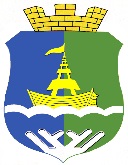 АДМИНИСТРАЦИЯ   ГОРОДСКОГО   ПОСЕЛЕНИЯ   ПРИОБЬЕОктябрьского муниципального районаХанты-Мансийского автономного округа-ЮгрыПОСТАНОВЛЕНИЕ  АДМИНИСТРАЦИЯ   ГОРОДСКОГО   ПОСЕЛЕНИЯ   ПРИОБЬЕОктябрьского муниципального районаХанты-Мансийского автономного округа-ЮгрыПОСТАНОВЛЕНИЕ  АДМИНИСТРАЦИЯ   ГОРОДСКОГО   ПОСЕЛЕНИЯ   ПРИОБЬЕОктябрьского муниципального районаХанты-Мансийского автономного округа-ЮгрыПОСТАНОВЛЕНИЕ  АДМИНИСТРАЦИЯ   ГОРОДСКОГО   ПОСЕЛЕНИЯ   ПРИОБЬЕОктябрьского муниципального районаХанты-Мансийского автономного округа-ЮгрыПОСТАНОВЛЕНИЕ  АДМИНИСТРАЦИЯ   ГОРОДСКОГО   ПОСЕЛЕНИЯ   ПРИОБЬЕОктябрьского муниципального районаХанты-Мансийского автономного округа-ЮгрыПОСТАНОВЛЕНИЕ  АДМИНИСТРАЦИЯ   ГОРОДСКОГО   ПОСЕЛЕНИЯ   ПРИОБЬЕОктябрьского муниципального районаХанты-Мансийского автономного округа-ЮгрыПОСТАНОВЛЕНИЕ  АДМИНИСТРАЦИЯ   ГОРОДСКОГО   ПОСЕЛЕНИЯ   ПРИОБЬЕОктябрьского муниципального районаХанты-Мансийского автономного округа-ЮгрыПОСТАНОВЛЕНИЕ  АДМИНИСТРАЦИЯ   ГОРОДСКОГО   ПОСЕЛЕНИЯ   ПРИОБЬЕОктябрьского муниципального районаХанты-Мансийского автономного округа-ЮгрыПОСТАНОВЛЕНИЕ  АДМИНИСТРАЦИЯ   ГОРОДСКОГО   ПОСЕЛЕНИЯ   ПРИОБЬЕОктябрьского муниципального районаХанты-Мансийского автономного округа-ЮгрыПОСТАНОВЛЕНИЕ  «07»марта2023 г. №118п.г.т. Приобьеп.г.т. Приобьеп.г.т. Приобьеп.г.т. Приобьеп.г.т. Приобьеп.г.т. Приобьеп.г.т. Приобьеп.г.т. Приобьеп.г.т. Приобье№ п/пПрофессиональная квалификационная группаПрофессиональная квалификационная группаПрофессиональная квалификационная группа№ п/пПрофессиональная квалификационная группа (квалификационный уровень)Наименование должностей работниковРазмеры окладов (должностных окладов) (рублей)1«Должности работников культуры, искусства и кинематографии среднего звена»«Должности работников культуры, искусства и кинематографии среднего звена»«Должности работников культуры, искусства и кинематографии среднего звена»1.1Без квалификационной категорииАккомпаниатор; руководитель кружка, любительского объединения, клуба по интересам83901.2Вторая категория Руководитель кружка, любительского объединения, клуба по интересам87071.3Первая категория Руководитель кружка, любительского объединения, клуба по интересам91022«Должности работников культуры, искусства и кинематографии ведущего звена»«Должности работников культуры, искусства и кинематографии ведущего звена»«Должности работников культуры, искусства и кинематографии ведущего звена»2.1Без квалификационной категорииБиблиотекарь; библиограф; методист музея96942.2Вторая категорияБиблиотекарь; библиограф; методист музея102072.3Первая категория Библиотекарь; библиограф; методист музея107202.4Должности специалистов, по которым устанавливается производное должностное наименование «Ведущий»Библиотекарь; библиограф; методист музея111753«Должности руководящего состава учреждений культуры, искусства и кинематографии»«Должности руководящего состава учреждений культуры, искусства и кинематографии»«Должности руководящего состава учреждений культуры, искусства и кинематографии»3.1Без квалификационной категорииРежиссер массовых представлений; руководитель клубного формирования – любительского объединения, студии, коллектива самодеятельного искусства, клуба по интересам; хормейстер108253.2Вторая категорияХормейстер; звукорежиссер; режиссер массовых представлений; руководитель клубного формирования – любительского объединения, студии, коллектива самодеятельного искусства, клуба по интересам;113393.3Первая категорияХормейстер; звукорежиссер; режиссер массовых представлений; руководитель клубного формирования – любительского объединения, студии, коллектива самодеятельного искусства, клуба по интересам118553.4Высшая категорияРежиссер массовых представлений123713.5Должности руководителей, по которым не предусмотрена квалификационная категория  Заведующий отделом творческой деятельности; заведующий хозяйственным отделом11926Профессиональная квалификационная группаПрофессиональная квалификационная группаПрофессиональная квалификационная группаПрофессиональная квалификационная группаКвалификационный уровеньНаименование должностиРазряд в соответствии с ЕТКС работ и профессий рабочихРазмеры окладов (должностных окладов) (рублей)«Профессии  рабочих культуры, искусства и кинематографии первого уровня»«Профессии  рабочих культуры, искусства и кинематографии первого уровня»«Профессии  рабочих культуры, искусства и кинематографии первого уровня»«Профессии  рабочих культуры, искусства и кинематографии первого уровня»Костюмер 2 – 6 разрядов ЕТКС2 разряд4 963Костюмер 2 – 6 разрядов ЕТКС3 разряд 5 199Костюмер 2 – 6 разрядов ЕТКС4 разряд 5 446Костюмер 2 – 6 разрядов ЕТКС5 разряд 5 903Костюмер 2 – 6 разрядов ЕТКС6 разряд 6 647Профессиональная квалификационная группа «Общеотраслевые должности служащих четвертого уровня»Профессиональная квалификационная группа «Общеотраслевые должности служащих четвертого уровня»Профессиональная квалификационная группа «Общеотраслевые должности служащих четвертого уровня»Профессиональная квалификационная группа «Общеотраслевые должности служащих четвертого уровня»N п/п.Профессиональная квалификационная группа (квалификационный уровень)Наименование должностей служащихРазмеры окладов (должностных окладов) (рублей)13 квалификационный уровеньЗаведующий (начальник) структурного подразделения12371Профессиональная квалификационная группа «Общеотраслевые должности служащих третьего уровня»Профессиональная квалификационная группа «Общеотраслевые должности служащих третьего уровня»Профессиональная квалификационная группа «Общеотраслевые должности служащих третьего уровня»Профессиональная квалификационная группа «Общеотраслевые должности служащих третьего уровня»Профессиональная квалификационная группа «Общеотраслевые должности служащих третьего уровня»№ п/пПрофессиональная квалификационная группа (квалификационный уровень)Наименование должностей работников (профессий рабочих)Размеры окладов (должностных окладов) (рублей)1.11 квалификационный уровень Бухгалтер10 203№ п/пНаименование выплатыРазмер выплатыУсловия осуществления выплаты (фактор, обусловливающий получение выплаты)12341.Выплата работникам, занятым на работах с вредными и (или) опасными условиями трудаНе менее 4%Заключение специальной оценки условий труда2.Выплаты за работу в условиях, отклоняющихся от нормальных (при выполнении работ различной квалификации, совмещении профессий (должностей), сверхурочной работе, работе в ночное время и при выполнении работ в других условиях, отклоняющихся от нормальных)Выплаты за работу в условиях, отклоняющихся от нормальных (при выполнении работ различной квалификации, совмещении профессий (должностей), сверхурочной работе, работе в ночное время и при выполнении работ в других условиях, отклоняющихся от нормальных)Выплаты за работу в условиях, отклоняющихся от нормальных (при выполнении работ различной квалификации, совмещении профессий (должностей), сверхурочной работе, работе в ночное время и при выполнении работ в других условиях, отклоняющихся от нормальных)2.1.Доплата при совмещении профессий (должностей), расширении зон обслуживания, увеличении объема работы или исполнении обязанностей временно отсутствующего работника без освобождения от работы, определенной трудовым договоромРазмер устанавливается в коллективном договоре и по соглашению сторон трудового договора с учетом содержания и (или) объема дополнительной работыУвеличение объема работы или исполнение обязанностей отсутствующего работника (вакансии) без освобождения от работы, определенной трудовым договором.Статья 151 ТК РФ2.2.Оплата сверхурочной работыЗа первые два часа работы не менее чем в полуторном размере;за последующие часы - не менее чем в двойном размереРабота за пределами рабочего времени.Статья 152 ТК РФ.По желанию работника сверхурочная работа вместо повышенной оплаты может компенсироваться предоставлением дополнительного времени отдыха, но не менее времени, отработанного сверхурочно, за исключением случаев, предусмотренных ТК РФ2.3.Выплата за работу в выходные и нерабочие праздничные дниВ размере не менее одинарной дневной или часовой ставки (части оклада (должностного оклада) за день или час работы) сверх оклада (должностного оклада), если работа в выходной или нерабочий праздничный день производилась в пределах месячной нормы рабочего времени.В размере не менее двойной дневной или часовой ставки (части оклада (должностного оклада) за день или час работы) сверх оклада (должностного оклада), если работа производилась сверх месячной нормы рабочего времени.Конкретные размеры оплаты за работу в выходной или нерабочий праздничный день устанавливаются локальным нормативным актом учрежденияРабота в выходной или нерабочий праздничный день, оформляется приказом (при сменной работе дополнительно оплачиваются только праздничные дни) в соответствии со статьей 153 ТК РФ, Конституцией РФ.По желанию работника, работавшего в выходной или нерабочий праздничный день, ему может быть предоставлен другой день отдыха. В этом случае работа в выходной или нерабочий праздничный день оплачивается в одинарном размере, а день отдыха оплате не подлежит. Выплата осуществляется с учетом установленных положением об оплате труда (локальным нормативным актом) учреждения компенсационных и стимулирующих выплат2.4.За работу в ночное времяНе менее 20%За каждый час работы в ночное время с 22 часов до 6 часов, на основании табеля учета рабочего времени.Статья 154 ТК РФ3.Выплаты за работу в местностях с особыми климатическими условиямиВыплаты за работу в местностях с особыми климатическими условиямиВыплаты за работу в местностях с особыми климатическими условиями3.1.Районный коэффициент к заработной плате1,7Проживание на территории Ханты-Мансийского автономного округа - Югры. Статьи 315 - 317 ТК РФ, решение Думы Октябрьского района от 12.10.2012 № 304 «О гарантиях и компенсациях для лиц, работающих в органах местного самоуправления и муниципальных учреждениях Октябрьского района»3.2.Процентная надбавка к заработной плате за стаж работы в районах Крайнего Севера и приравненных к ним местностяхДо 50% к месячному заработкуПроживание на территории Ханты-Мансийского автономного округа - Югры. Статьи 315 - 317 ТК РФ, решение Думы Октябрьского района от 12.10.2012 № 304 «О гарантиях и компенсациях для лиц, работающих в органах местного самоуправления и муниципальных учреждениях Октябрьского района»№ п/пНаименование выплатыДиапазон выплатыПоказатели эффективности деятельностиПериодичность осуществления выплаты1.Выплата за интенсивность и высокие результаты работыДо 50% от оклада (должностного оклада) заместителям руководителя, главному бухгалтеру, руководителям структурных подразделений, специалистам Устанавливается за:- участие в выполнении важных работ, мероприятий;- интенсивность и напряженность работы;- организацию и проведение мероприятий, направленных на повышение авторитета и имиджа учреждения среди населения;- особый режим работы (связанный с обеспечением безаварийной, безотказной и бесперебойной работы всех служб учреждения);- систематическое досрочное выполнение работы с проявлением инициативы, творчества, с применением в работе современных форм и методов организации труда;- выполнение важных работ, не определенных трудовым договором, а также в соответствии с условиями, установленными локальным нормативным актом учрежденияЕжемесячно с даты приема на работу, из фонда стимулирующих выплат2.Выплата за качество выполняемых работДо 50% от оклада (должностного оклада) заместителям руководителя, главному бухгалтеру, руководителям структурных подразделений, специалистамУстанавливается за:- успешное и добросовестное исполнение должностных обязанностей в соответствующем периоде;- высокое качество выполняемой работы;- персональный вклад каждого работника в общие результаты деятельности учреждения;- выполнение порученной работы, связанной с обеспечением рабочего процесса или уставной деятельностью учреждения, а также в соответствии с показателями оценки эффективности деятельности работников учреждения в соответствии с условиями, установленными локальным нормативным актом учрежденияЕжемесячно с даты приема на работу, из фонда стимулирующих выплат3.Выплата за выслугу лет25%при стаже работы от 15 и болееЕжемесячно с даты приема на работу, из фонда стимулирующих выплат3.Выплата за выслугу лет20%при стаже работы от 10 до 15 летЕжемесячно с даты приема на работу, из фонда стимулирующих выплат3.Выплата за выслугу лет15%при стаже работы от 5 до 10 летЕжемесячно с даты приема на работу, из фонда стимулирующих выплат3.Выплата за выслугу лет10%при стаже работы от 3 до 5 летЕжемесячно с даты приема на работу, из фонда стимулирующих выплат3.Выплата за выслугу лет5%при стаже работы от 1 года до 3 летЕжемесячно с даты приема на работу, из фонда стимулирующих выплат4.Выплата по итогам работы за кварталДо 2х фондов оплаты труда работникаУстанавливается в соответствии с выполнением поставленных задач и показателей, за качественное и своевременное оказание муниципальных услуг, выполнение муниципального заданияЕжеквартально с даты приема на работу, из фонда стимулирующих выплат№ п/пПоказатели, за которые производится снижение размера стимулирующих выплатПроцент снижения за каждый случай упущения(в процентах от максимального размера)1.Некачественное, несвоевременное выполнение основных функций и должностных обязанностей, неквалифицированная подготовка и оформление документовдо 5%(за каждый факт нарушения)2.Некачественное, несвоевременное выполнение планов работы, постановлений, распоряжений, решений и порученийдо 5%(за каждый факт нарушения)3.Неквалифицированное рассмотрение заявлений, писем, жалоб от организаций и граждандо 5%4.Нарушение сроков представления установленной отчетности, представление неверной информациидо 10%(за каждый факт нарушения)5.Невыполнение поручения руководителядо 5%(за каждый факт)6.Отсутствие контроля за работой подчиненных служб, работниковдо 5%7.Наличие обоснованных жалоб от клиентов (посетителей), коллегдо 5%(за каждый факт нарушения)8.Грубое, неэтичное отношение к коллегам, клиентамдо 5%(за каждый факт нарушения)9.Несоблюдение трудовой дисциплиныдо 5%(за каждый факт нарушения)10.Наличие дисциплинарного взыскания100%11.Слабая интенсивность труда (систематическое отставание от общего темпа коллективного труда, низкая производительность труда)до 5%Учреждения по видам деятельностиУчреждения по видам деятельностиДиапазон штатных единицРазмер оклада(должностного оклада), рублейУчреждения культурно-досугового типаУчреждения культурно-досугового типаменее 101800011 – 202000021 – 402800041 – 9932000100 и более40000Учреждения по видамДля заместителей№ п/п№ п/пУчреждения по видамДля руководителяруководителя, главного№ п/п№ п/пдеятельностиДля руководителяруководителя, главногодеятельностибухгалтерабухгалтера112341.1.Культурно-досуговые1:31:2,5№ п/пНаименование выплатыДиапазон выплатыКатегории работниковУсловия осуществления выплатыПериодичность осуществления выплаты123456Выплата за профессиональное мастерствоНе более 50 % должностного окладаРаботникам рабочих профессийУстанавливается как в абсолютном значении, так и в процентном отношении к окладу, сроком не более 1 года, по истечении которого может быть сохранена или отменена. Устанавливается на основании приказа руководителя учреждения, с учетом решения соответствующей комиссииЕжемесячно2.Персональный повышающий коэффициентне более 0,5 от должностного оклада  Работникам учрежденияУстанавливается к окладу (должностному окладу) с учетом уровня профессиональной подготовки работника, сложности,важности выполняемой работы, степени самостоятельности и ответственности при выполненииПоставленных задач и других факторов. Устанавливается на основании приказа руководителяучреждения персонально в отношении конкретного работника с учетом решения соответствующей комиссииЕжемесячно№ п/пНаименование выплатыДиапазон выплатыКатегории работниковУсловия осуществления выплатыПериодичность осуществления выплаты1.Выплаты за награды, почетные звания, наличие учетной степени20%10%Работники учреждения,имеющие ученуюстепень:доктор науккандидат наукВыплата устанавливается в процентах от оклада(должностного оклада)по одному из оснований, имеющему большее значение, в соответствиес профилем профессиональнойдеятельности по месту основной работы. Выплата за наличие ученой степени не применяется в отношениинаучных работников, занятых в сфере научныхисследований и разработок учреждения, ученые степени, которые предусмотрены квалификационными характеристикамиЕжемесячно1.Выплаты за награды, почетные звания, наличие учетной степени10 %Работники учреждения, имеющие: государственные награды (ордена, медали)Российской Федерации, СССР, РСФСР, Ханты-Мансийского автономного округа – ЮгрыВыплата устанавливается в процентах от оклада(должностного оклада)по одному из оснований, имеющему большее значение, в соответствиес профилем профессиональнойдеятельности по месту основной работы. Выплата за наличие ученой степени не применяется в отношениинаучных работников, занятых в сфере научныхисследований и разработок учреждения, ученые степени, которые предусмотрены квалификационными характеристикамиЕжемесячно1.Выплаты за награды, почетные звания, наличие учетной степени20%10%10%Работники учреждения, имеющие: Почетные звания Российской Федерации, СССР РСФСР, Ханты-Мансийского автономного округа – Югры (по профильной деятельности»«Народный…»«Заслуженный…»«Лауреат…»Выплата устанавливается в процентах от оклада(должностного оклада)по одному из оснований, имеющему большее значение, в соответствиес профилем профессиональнойдеятельности по месту основной работы. Выплата за наличие ученой степени не применяется в отношениинаучных работников, занятых в сфере научныхисследований и разработок учреждения, ученые степени, которые предусмотрены квалификационными характеристикамиЕжемесячно1.Выплаты за награды, почетные звания, наличие учетной степени5%Работники учрежденияимеющие: ведомственныезнаки отличия   в труде (по профилю деятельности),утвержденные в установленном порядке федеральным органомисполнительной власти всфере культуры РоссийскойФедерации, СССР, РСФСРВыплата устанавливается в процентах от оклада(должностного оклада)по одному из оснований, имеющему большее значение, в соответствиес профилем профессиональнойдеятельности по месту основной работы. Выплата за наличие ученой степени не применяется в отношениинаучных работников, занятых в сфере научныхисследований и разработок учреждения, ученые степени, которые предусмотрены квалификационными характеристикамиЕжемесячно№ п/пЦелевые показателиКритерии эффективностиОценка в баллах 12341. Основная деятельность учреждения 1. Основная деятельность учреждения 1. Основная деятельность учреждения 1. Основная деятельность учреждения 1.1.Выполнение показателей основной деятельности в соответствии с государственным заданием на оказание государственных услуг (выполнение работ). По каждому показателю характеризующему объемы и качество оказание государственных услугот 95% и вышениже 95%20-101.2.Укомплектованность кадрами штат укомплектован на 100%штат укомплектован более чем на 80%штат укомплектован менее чем на 80%10501.3.Наличие актуального сайта учреждения в сети Интернет,  с размещением новой информации не реже 1 раз в месяцНаличие Наличие неактуальной информацииОтсутствие  10-2-51.4.Применение в работе инновационных методов, программ НаличиеОтсутствие 1002. Управленческие и финансово-экономические критерии 2. Управленческие и финансово-экономические критерии 2. Управленческие и финансово-экономические критерии 2. Управленческие и финансово-экономические критерии 2.1.Качество предоставления экономической и (или) бухгалтерской отчетности В установленные сроки и достоверно;С нарушением сроков и (или) недостоверно 1002.2.Достижение целевого показателя средней заработной платы отдельных категорий работников, определенных  согласно Указа Президента РФ № 597 Выполнено на установленном для каждого учреждения уровнеНе достигнуто  10-102.3.Отсутствие просроченной кредиторской и дебиторской задолженностиОтсутствие Наличие 1002.4.Соблюдение предельной доли оплаты труда работников административно управленческого и вспомогательного персонала в фонде оплаты труда учреждения не более 40%СоблюденоНе соблюдено 1002.5.Привлечение внебюджетных средств (гранты, премии и т.п.)ПривлекалисьНе привлекались 1003. Технико-технологические критерии 3. Технико-технологические критерии 3. Технико-технологические критерии 3. Технико-технологические критерии 3.1.Соответствие требованиям безопасности (санитарно-эпидемиологической, пожарной, террористической, биологической и т.п.)Отсутствие предписанийНаличие предписаний 1003.2.Oобеспечение  доступности учреждений  для посещения инвалидами и лицами с ограниченными возможностями здоровьяОбеспечены полностьюОбеспечены частичноНе обеспечены10504. Организационные критерии4. Организационные критерии4. Организационные критерии4. Организационные критерии4.1.Наличие  актуальных учредительных документов, локальных и правовых актов, соответствующих действующим нормативным правовым и правовым актом, регламентирующих деятельность учреждения (устав, коллективный договор, положение об оплате труда, должностные регламенты, положения по отделам, положение по внутреннему финансовому контролю, положения и инструкции регламентирующие деятельность учреждения) НаличиеОтсутствие 1005. Социальные критерии5. Социальные критерии5. Социальные критерии5. Социальные критерии5.1.Независимая оценка качества: удовлетворенность пользователей услугами, предоставляемыми учреждением, их качествомПодтверждение удовлетворенности потребителей услуг учреждения качеством его услуг (по итогам опросов, анкетирования – не менее 85% опрошенных)Подтверждение удовлетворенности потребителей услуг учреждения качеством его услуг (по итогам опросов, анкетирования –менее 60% опрошенных)Подтверждение удовлетворенности потребителей услуг учреждения качеством его услуг (по итогам опросов, анкетирования – менее 50% опрошенных)10505.2. Формирования позитивного имиджа учреждения (публикация руководителя учреждения в СМИ, этика поведения, соблюдение дресс-кода, наличие системы навигации, наличие наглядной информации)  Наличие Наличие частичноОтсутствие 10505.2.Отсутствие обоснованных жалоб, обращений в вышестоящие органы властиОтсутствиеНаличие 1006. Критерии по реализации программы «Пушкинская карта»6. Критерии по реализации программы «Пушкинская карта»6. Критерии по реализации программы «Пушкинская карта»6. Критерии по реализации программы «Пушкинская карта»6.1.Наличие актуальных рекламных материалов по программе «Пушкинская карта» в афишах, на сайтах, в наружной рекламе и СМИПрисутствуютОтсутствуют2006.2.Процент событий, размещенных на ПРО от общего количества актуальных платных событий из афиши организации культуры, рассчитанных на целевую аудиторию (молодежь от 14 до 22 лет)ВыполненоНе выполнено3006.3.Процент направленных на модерацию по ПК событий организаций культуры федерального, регионального и муниципального подчинения, от общего числа платных событий на ПРО, рассчитанных на целевую аудиторию (молодежь от 14 до 22 лет)ВыполненоНе выполнено500Итого максимум баллов Итого максимум баллов 260БаллыРазмер выплат за интенсивность и высокие результаты работы, выплат за качество выполняемых работ, %0 – 18910190 – 20920210 – 22930230 – 24940250 – 26050